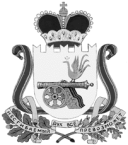 АДМИНИСТРАЦИЯВЯЗЬМА - БРЯНСКОГО СЕЛЬСКОГО ПОСЕЛЕНИЯВЯЗЕМСКОГО РАЙОНА СМОЛЕНСКОЙ ОБЛАСТИР А С П О Р Я Ж Е Н И Еот 18.04.2019                                                                                                      № 60-р	В соответствии с Положением о бюджетном процессе в Вязьма - Брянском сельском поселении Вяземского района Смоленской области,	1. Утвердить отчет об исполнении бюджета Вязьма - Брянского сельского поселения Вяземского района Смоленской области за 1 квартал 2019 года по фактическим доходам в сумме 5623498,09 рублей.	2. Утвердить отчет об исполнении бюджета Вязьма - Брянского сельского поселения Вяземского района Смоленской области за 1 квартал 2019 года по расходам в сумме 3469649,44 рубля.3. Превышение доходов над расходами бюджета Вязьма - Брянского сельского поселения Вяземского района Смоленской области в сумме 2153848,65 рублей, что составляет 20,7% от утвержденного годового объема доходов бюджета поселения без учета утвержденного объема безвозмездных поступлений.4. Направить отчет об исполнении бюджета Вязьма - Брянского сельского поселения Вяземского района Смоленской области за 1 квартал 2019 года с пояснительной запиской в Совет депутатов Вязьма - Брянского сельского поселения Вяземского района Смоленской области и контрольно - ревизионную комиссию муниципального образования «Вяземский район» Смоленской области.5. Опубликовать настоящее распоряжение в газете «Вяземский вестник» и разместить на официальном сайте Администрации Вязьма - Брянского сельского поселения Вяземского района Смоленской области в информационно-телекоммуникационной сети «Интернет» (http://вязьма-брянская.рф/).Глава муниципального образованияВязьма - Брянского  сельского поселенияВяземского района  Смоленской области                                       В.П. ШайтороваОтчет об исполнении бюджета Вязьма - Брянского сельского поселения Вяземского района Смоленской области за 1 квартал 2019 годаПриложение 1 к распоряжению Администрации Вязьма - Брянского сельского поселения Вяземского района Смоленской области «Об утверждении отчёта об исполнении бюджета Вязьма - Брянского сельского поселения Вяземского района Смоленской области за 1 квартал 2019 года»от 18.04.2019 № 60-рИсточники финансирования дефицита бюджета по кодам классификации источников финансирования   дефицита бюджета Вязьма - Брянского сельского поселения Вяземского района Смоленской области  за 1 квартал 2019 года(рублей)Приложение 2 к распоряжению Администрации Вязьма - Брянского сельского поселения Вяземского района Смоленской области «Об утверждении отчёта об исполнении бюджета Вязьма - Брянского сельского поселения Вяземского района Смоленской области за 1квартал 2019 года»от 18.04.2019 № 60-рДоходы бюджета по кодам классификации доходов бюджета Вязьма - Брянского сельского поселенияВяземского района Смоленской областиза 1 квартал 2019 года                                                                                                                (рублей)Приложение 3 к распоряжению Администрации Вязьма - Брянского сельского поселения Вяземского района Смоленской области «Об утверждении отчёта об исполнении бюджета Вязьма - Брянского сельского поселения Вяземского района Смоленской области за 1квартал 2019 года»от 18.04.2019 №60-рБезвозмездные поступления в бюджет поселения за 1 квартал  2019 год(тыс. рублей)Приложение 4 к распоряжению Администрации Вязьма - Брянского сельского поселения Вяземского района Смоленской области «Об утверждении отчёта об исполнении бюджета Вязьма - Брянского сельского поселения Вяземского района Смоленской области за 1квартал 2019 года»от 18.04.2019 № 60-рРасходы бюджета по разделам и подразделам,классификации расходов бюджета Вязьма-Брянского сельского поселения Вяземского района Смоленской области за 1 квартал 2019 года          (рублей)Приложение 5к распоряжению Администрации Вязьма - Брянского сельского поселения Вяземского района Смоленской области «Об утверждении отчёта об исполнении бюджета Вязьма - Брянского сельского поселения Вяземского района Смоленской области за 1квартал 2019 года»от 18.04.2019 № 60-рРасходы бюджета по ведомственной структуре расходов бюджета Вязьма -Брянского сельского поселения Вяземского района Смоленской области за 1 квартал 2019 года(рублей)Об утверждении отчёта об исполнении бюджета Вязьма - Брянского сельского поселения Вяземского района Смоленской области за 1 квартал 2019 годаУТВЕРЖДЕНраспоряжением Администрации Вязьма - Брянского сельского поселения Вяземского района Смоленской областиот 18.04.2019 № 60-рКодНаименование кода группы, подгруппы, статьи, вида источника финансирования дефицитов бюджетов, кода классификации операций сектора государственного управления, относящихся к источникам финансирования дефицитов бюджетовСумма12301 00 00 00 00 0000 000ИСТОЧНИКИ ВНУТРЕННЕГО ФИНАНСИРОВАНИЯ ДЕФИЦИТОВ БЮДЖЕТОВ2153848,6501 05 00 00 00 0000 000Изменение остатков средств на счетах по учету средств бюджетов2153848,6501 05 00 00 00 0000 500Увеличение остатков средств бюджетов5623498,0901 05 02 00 00 0000 500Увеличение прочих остатков средств бюджетов5623498,0901 05 02 01 00 0000 510Увеличение прочих остатков денежных средств бюджетов5623498,0901 05 02 01 10 0000 510Увеличение прочих остатков денежных средств бюджетов сельских поселений5623498,0901 05 00 00 00 0000 600Уменьшение остатков средств бюджетов3469649,4401 05 02 00 00 0000 600Уменьшение прочих остатков средств бюджетов3469649,4401 05 02 01 00 0000 610Уменьшение прочих остатков денежных средств бюджетов3469649,44КБКНаименование групп, подгрупп, статей доходовСумма1231 01 00000 00 0000 000НАЛОГИ НА ПРИБЫЛЬ, ДОХОДЫ2127795,351 01 02000 01 0000 110Налог на доходы физических лиц2127795,351 01 02010 01 0000 110Налог на доходы физических лиц с доходов, источником которых является налоговый агент, за исключением доходов, в отношении которых исчисление и уплата налога осуществляется в соответствии со статьями 227, 227.1 и 228 НК РФ2114068,451 01 02020 01 0000 110Налог на доходы физических лиц с доходов, полученных от осуществления деятельности   физическими лицами, зарегистрированными в качестве  индивидуальных предпринимателей, нотариусов, занимающихся частной практикой, адвокатов, учредивших  адвокатские кабинеты, и  других лиц, занимающихся частной практикой в соответствии со статьей 227 НК  РФ8,711 01 02030 01 0000 110Налог на доходы физических лиц с доходов, полученных  физическими лицами в соответствии со статьей 228 НК 13718,191 03 00000 00 0000 000НАЛОГИ НА ТОВАРЫ (РАБОТЫ, УСЛУГИ), РЕАЛИЗУЕМЫЕ НА ТЕРРИТОРИИ РОССИЙСКОЙ ФЕДЕРАЦИИ162590,591 03 02001 01 0000 110Акцизы по подакцизным товарам (продукции), производимым на территории Российской Федерации162590,591 03 02230 01 0000 110Доходы от уплаты акцизов на дизельное топливо, подлежащие распределению между бюджетами субъектов Российской Федерации и местными бюджетами с учетом установленных дифференцированных нормативов отчислений в местные бюджеты71424,891 03 02240 01 0000 110Доходы от уплаты акцизов на моторные масла для дизельных и (или) карбюраторных (инжекторных) двигателей, подлежащие распределению между бюджетами субъектов Российской Федерации и местными бюджетами с учетом установленных дифференцированных нормативов отчислений в местные бюджеты499,041 03 02250 01 0000 110Доходы от уплаты акцизов на автомобильный бензин, подлежащие распределению между бюджетами субъектов Российской Федерации и местными бюджетами с учетом установленных дифференцированных нормативов отчислений в местные бюджеты104723,621 03 02260 01 0000 110Доходы от уплаты акцизов на прямогонный бензин, подлежащие распределению между бюджетами субъектов Российской Федерации и местными бюджетами с учетом установленных дифференцированных нормативов отчислений в местные бюджеты-14056,961 06 00000 00 0000 000НАЛОГИ НА ИМУЩЕСТВО87263,871 06 01000 00 0000 110Налог на имущество физических лиц64078,681 06 01030 10 0000 110Налог на имущество физических лиц, взимаемый по ставкам, применяемым к объектам налогообложения, расположенным в границах сельских поселений64078,681 06 06000 00 0000 110Земельный налог - всего23185,191 06 06030 00 0000 110Земельный налог с организаций16553,221 06 06033 10 0000 110Земельный налог с организаций, обладающих земельным участком, расположенным в границах сельских поселений16553,221 06 06033 10 1000 110земельный налог с организаций, обладающих земельным участком, расположенным в границах сельских поселений16521,001 06 06033 10 2100 110земельный налог с организаций, обладающих земельным участком, расположенным в границах сельских поселений (пени по соответствующему платежу)32,221 06 06040 00 0000 110Земельный налог с физических лиц6631,971 06 06043 10 0000 110Земельный налог с физических лиц, обладающих земельным участком, расположенным в границах сельских поселений6631,971 06 06043 10 1000 110земельный налог с физических лиц, обладающих земельным участком, расположенным в границах сельских поселений6147,421 06 06043 10 2100 110земельный налог с физических лиц, обладающих земельным участком, расположенным в границах сельских поселений (пени по соответствующему платежу)484,551 08 00000 00 0000 000ГОСУДАРСТВЕННАЯ ПОШЛИНА0,01 08 04000 01 0000 110Государственная пошлина за совершение нотариальных действий (за исключением действий, совершаемых консульскими учреждениями Российской Федерации)0,01 08 04020 01 0000 110Государственная пошлина за совершение нотариальных действий должностными лицами органов местного самоуправления, уполномоченными в соответствии с законодательными актами Российской Федерации на совершение нотариальных действий0,01 08 04020 01 1000 110Государственная пошлина за совершение нотариальных действий должностными лицами органов местного самоуправления, уполномоченными в соответствии с законодательными актами Российской Федерации на совершение нотариальных действий0,01 11 00000 00 0000 000ДОХОДЫ ОТ ИСПОЛЬЗОВАНИЯ ИМУЩЕСТВА, НАХОДЯЩЕГОСЯ В ГОСУДАРСТВЕННОЙ И МУНИЦИПАЛЬНОЙ СОБСТВЕННОСТИ2332497,591 11 05000 00 0000 120Доходы, получаемые в виде арендной либо иной платы за передачу в возмездное пользование государственного и муниципального имущества (за исключением имущества бюджетных и автономных учреждений, а также имущества государственных и муниципальных унитарных предприятий, в том числе казенных) 2184934,291 11 05070 00 0000 120Доходы от сдачи в аренду имущества, составляющего государственную (муниципальную) казну (за исключением земельных участков)2184934,29в том числе:1 11 05075 10 0000 120доходы от сдачи в аренду имущества, составляющего казну сельских поселений (за исключением земельных участков)2184934,291 11 09045 10 0000 120Прочие поступления от использования имущества, находящегося в собственности сельских поселений (за исключением имущества муниципальных бюджетных и автономных учреждений, а также имущества муниципальных унитарных предприятий, в том числе казенных)147563,301 13 00000 00 0000 000ДОХОДЫ ОТ ОКАЗАНИЯ ПЛАТНЫХ УСЛУГ И КОМПЕНСАЦИИ ЗАТРАТ ГОСУДАРСТВА0,01 13 02000 00 0000 130Доходы от компенсации затрат государства0,01 13 02990 00 0000 130Прочие доходы от компенсации затрат государства0,01 13 02995 10 0000 130Прочие доходы от компенсации затрат бюджетов сельских поселений0,01 16 00000 00 0000 000ШТРАФЫ, САНКЦИИ, ВОЗМЕЩЕНИЕ УЩЕРБА0,01 16 90000 00 0000 140Прочие поступления от денежных взысканий (штрафов) и иных сумм в возмещение ущерба0,01 16 90050 10 0000 140Прочие поступления от денежных взысканий (штрафов) и иных сумм в возмещение ущерба, зачисляемые в бюджеты сельских поселений0,01 17 00000 00 0000 000ПРОЧИЕ НЕНАЛОГОВЫЕ ДОХОДЫ0,01 17 01000 00 0000 180Невыясненные поступления0,01 17 01050 10 0000 180Невыясненные поступления, зачисляемые в бюджеты сельских поселений0,01 17 05000 00 0000 180Прочие неналоговые доходы0,01 17 05050 10 0000 180Прочие неналоговые доходы бюджетов сельских поселений0,0ДОХОДЫ - всего4710147,4КодНаименование кода доходабюджетаСуммаКодНаименование кода доходабюджета2019 год1232 00 00000 00 0000 000БЕЗВОЗМЕЗДНЫЕ ПОСТУПЛЕНИЯ913350,692 02 00000 00 0000 000БЕЗВОЗМЕЗДНЫЕ ПОСТУПЛЕНИЯ ОТ ДРУГИХ БЮДЖЕТОВ БЮДЖЕТНОЙ СИСТЕМЫ РОССИЙСКОЙ ФЕДЕРАЦИИ913350,692 02 10000 00 0000 150Дотации бюджетам бюджетной системы Российской Федерации871400,002 02 15001 00 0000 150Дотации на выравнивание бюджетной обеспеченности871400,002 02 15001 10 0000 150Дотации бюджетам сельских поселений на выравнивание бюджетной обеспеченности871400,002 02 30000 00 0000 150Субвенции бюджетам бюджетной системы Российской Федерации41950,692 02 35118 00 0000 150Субвенции бюджетам на осуществление первичного воинского учета на территориях, где отсутствуют военные комиссариаты41950,692 02 35118 10 0000 150Субвенции бюджетам сельских поселений на осуществление первичного воинского учета на территориях, где отсутствуют военные комиссариаты41950,69Наименование Раздел, подразделЦелевая статьяВид расходовСуммаНаименование Раздел, подразделЦелевая статьяВид расходовСуммаОБЩЕГОСУДАРСТВЕННЫЕ ВОПРОСЫ01000000000000000626 428,64Функционирование высшего должностного лица субъекта Российской Федерации и муниципального образования0102000000000000078 843,65Функционирование Правительства Российской Федерации, высших исполнительных органов государственной власти субъектов Российской Федерации, местных администраций01040000000000000538 664,99Обеспечение деятельности финансовых, налоговых и таможенных органов и органов финансового (финансово-бюджетного) надзора010600000000000000,00Другие общегосударственные вопросы011300000000000008 920,00НАЦИОНАЛЬНАЯ ОБОРОНА0200000000000000041 950,69Мобилизационная и вневойсковая подготовка0203000000000000041 950,69НАЦИОНАЛЬНАЯ БЕЗОПАСНОСТЬ И ПРАВООХРАНИТЕЛЬНАЯ ДЕЯТЕЛЬНОСТЬ030000000000000000,00Обеспечение пожарной безопасности031000000000000000,00НАЦИОНАЛЬНАЯ ЭКОНОМИКА04000000000000000478 678,98Сельское хозяйство и рыболовство040500000000000000,00Дорожное хозяйство (дорожные фонды)04090000000000000463 678,98Другие вопросы в области национальной экономики0412000000000000015 000,00ЖИЛИЩНО - КОММУНАЛЬНОЕ ХОЗЯЙСТВО050000000000000002 283 907,35Жилищное хозяйство0501000000000000080 093,91Коммунальное хозяйство05020000000000000308 622,40Благоустройство050300000000000001 895 191,04КУЛЬТУРА, КИНЕМАТОГРАФИЯ0800000000000000024 267,78Другие вопросы в области культуры, кинематографии0804000000000000024 267,78СОЦИАЛЬНАЯ ПОЛИТИКА1000000000000000014 416,00Социальное обеспечение населения1003000000000000014 416,00ВСЕГО РАСХОДОВ:ВСЕГО РАСХОДОВ:ВСЕГО РАСХОДОВ:ВСЕГО РАСХОДОВ:3 469 649,44Наименование Код главыРаздел, подразделЦелевая статьяВид расходовСуммаНаименование Код главыРаздел, подразделЦелевая статьяВид расходовСуммаОБЩЕГОСУДАРСТВЕННЫЕ ВОПРОСЫ90801000000000000000626 428,64Функционирование высшего должностного лица субъекта Российской Федерации и муниципального образования9080102000000000000078 843,65Обеспечение деятельности законодательного (представительного) органа местного самоуправления сельского поселения9080102760000000000078 843,65Глава муниципального образования9080102761000000000078 843,65Расходы на обеспечение функций органа местного самоуправления9080102761000014000078 843,65Расходы на выплаты персоналу в целях обеспечения выполнения функций государственными (муниципальными) органами, казенными учреждениями, органами управления государственными внебюджетными фондами9080102761000014010078 843,65Расходы на выплаты персоналу государственных (муниципальных) органов9080102761000014012078 843,65Функционирование Правительства Российской Федерации, высших исполнительных органов государственной власти субъектов Российской Федерации, местных администраций90801040000000000000538 664,99Муниципальная программа "Обеспечение реализации полномочий органов местного самоуправления Вязьма-Брянского сельского поселения Вяземского района Смоленской области"90801040100000000000538 664,99Основное мероприятие "Обеспечение организационных условий для реализации муниципальной программы"908010401Я0100000000538 664,99Расходы на обеспечение функций органов местного самоуправления908010401Я0100140000538 664,99Расходы на выплаты персоналу в целях обеспечения выполнения функций государственными (муниципальными) органами, казенными учреждениями, органами управления государственными внебюджетными фондами908010401Я0100140100354 178,45Расходы на выплаты персоналу государственных (муниципальных) органов908010401Я0100140120354 178,45Закупка товаров, работ и услуг для обеспечения государственных (муниципальных) нужд908010401Я0100140200176 802,54Иные закупки товаров, работ и услуг для обеспечения государственных (муниципальных) нужд908010401Я0100140240176 802,54Иные бюджетные ассигнования908010401Я01001408007 684,00Исполнение судебных актов908010401Я01001408306 517,00Уплата налогов, сборов и иных платежей908010401Я01001408501 167,00Обеспечение деятельности финансовых, налоговых и таможенных органов и органов финансового (финансово-бюджетного) надзора908010600000000000000,00Непрограммные расходы органов местного самоуправления908010698000000000000,00Прочие направления деятельности не включенные в муниципальные программы908010698200000000000,00Расходы бюджета муниципального образования на осуществление передачи полномочий по кассовому обслуживанию исполнения расходной части местного бюджета908010698200П00200000,00Межбюджетные трансферты908010698200П00205000,00Иные межбюджетные трансферты908010698200П00205400,00Расходы бюджета муниципального образования на осуществление передачи полномочий по организации и деятельности Контрольно-ревизионной комиссии908010698200П00300000,00Межбюджетные трансферты908010698200П00305000,00Иные межбюджетные трансферты908010698200П00305400,00Резервные фонды908011100000000000000,00Резервные фонды908011189000000000000,00Расходы резервного фонда Администрации Вязьма-Брянского сельского поселения Вяземского района Смоленской области908011189000288800000,00Иные бюджетные ассигнования908011189000288808000,00Резервные средства908011189000288808700,00Другие общегосударственные вопросы908011300000000000008 920,00Муниципальная программа "Обеспечение реализации полномочий органов местного самоуправления Вязьма-Брянского сельского поселения Вяземского района Смоленской области"908011301000000000008 800,00Основное мероприятие "Обеспечение организационных условий для реализации муниципальной программы"908011301Я01000000008 800,00Членские взносы в Совет муниципальных образований Смоленской области908011301Я01200100008 800,00Иные бюджетные ассигнования908011301Я01200108008 800,00Уплата налогов, сборов и иных платежей908011301Я01200108508 800,00Муниципальная программа "Профилактика экстремизма и терроризма, предупреждение межнациональных конфликтов в Вязьма-Брянского сельского поселения Вяземского района Смоленской области"908011307000000000000,00Основное мероприятие "Организация и проведение пропагандистских и агитационных мероприятий"908011307Я01000000000,00Разработка и распространение листовок908011307Я01202200000,00Закупка товаров, работ и услуг для обеспечения государственных (муниципальных) нужд908011307Я01202202000,00Иные закупки товаров, работ и услуг для обеспечения государственных (муниципальных) нужд908011307Я01202202400,00Непрограммные расходы органов местного самоуправления90801139800000000000120,00Прочие направления деятельности не включенные в муниципальные программы90801139820000000000120,00Расходы на обслуживание муниципальной казны90801139820000130000120,00Иные бюджетные ассигнования90801139820000130800120,00Уплата налогов, сборов и иных платежей90801139820000130850120,00НАЦИОНАЛЬНАЯ ОБОРОНА9080200000000000000041 950,69Мобилизационная и вневойсковая подготовка9080203000000000000041 950,69Непрограммные расходы органов местного самоуправления9080203980000000000041 950,69Прочие расходы за счет межбюджетных трансфертов других уровней9080203981000000000041 950,69Расходы на осуществление первичного воинского учета на территориях, где отсутствуют военные комиссариаты9080203981005118000041 950,69Расходы на выплаты персоналу в целях обеспечения выполнения функций государственными (муниципальными) органами, казенными учреждениями, органами управления государственными внебюджетными фондами9080203981005118010029 418,95Расходы на выплаты персоналу государственных (муниципальных) органов9080203981005118012029 418,95Закупка товаров, работ и услуг для обеспечения государственных (муниципальных) нужд9080203981005118020012 531,74Иные закупки товаров, работ и услуг для обеспечения государственных (муниципальных) нужд9080203981005118024012 531,74НАЦИОНАЛЬНАЯ БЕЗОПАСНОСТЬ И ПРАВООХРАНИТЕЛЬНАЯ ДЕЯТЕЛЬНОСТЬ908030000000000000000,00Обеспечение пожарной безопасности908031000000000000000,00Муниципальная программа "Защита населения и территории Вязьма-Брянского сельского поселения Вяземского района Смоленской области от чрезвычайных ситуаций, обеспечение пожарной безопасности"908031002000000000000,00 Основное мероприятие "Осуществление защиты населения на территории сельского поселения"908031002Я01000000000,00Расходы по чистке противопожарных водоемов и опахивание населенных пунктов и кладбищ908031002Я01200200000,00Закупка товаров, работ и услуг для обеспечения государственных (муниципальных) нужд908031002Я01200202000,00Иные закупки товаров, работ и услуг для обеспечения государственных (муниципальных) нужд908031002Я01200202400,00Расходы по проверке противопожарных гидрантов908031002Я01200300000,00Закупка товаров, работ и услуг для обеспечения государственных (муниципальных) нужд908031002Я01200302000,00Иные закупки товаров, работ и услуг для обеспечения государственных (муниципальных) нужд908031002Я01200302400,00Расходы по содержанию добровольной пожарной дружины908031002Я01200400000,00Закупка товаров, работ и услуг для обеспечения государственных (муниципальных) нужд908031002Я01200402000,00Иные закупки товаров, работ и услуг для обеспечения государственных (муниципальных) нужд908031002Я01200402400,00НАЦИОНАЛЬНАЯ ЭКОНОМИКА90804000000000000000478 678,98Сельское хозяйство и рыболовство908040500000000000000,00Муниципальная программа "Благоустройство Вязьма-Брянского сельского поселения Вяземского района Смоленской области"908040505000000000000,00Основное мероприятие "Повышение благоустроенности сельского поселения"908040505Я02000000000,00Расходы на реализацию мероприятий по устойчивому развитию сельских территорий, Вязьма-Брянское с/п Субсидии на грантовую поддержку местных инициатив граждан, проживающих в сельской местности908040505Я02L56750000,00Капитальные вложения в объекты государственной (муниципальной) собственности908040505Я02L56754000,00Бюджетные инвестиции908040505Я02L56754100,00Дорожное хозяйство (дорожные фонды)90804090000000000000463 678,98Муниципальная программа "Ремонт и содержание автомобильных дорог общего пользования местного значения в границах населенных пунктов на территории Вязьма-Брянском сельском поселении Вяземского района Смоленской области"90804090300000000000463 678,98Основное мероприятие "Выполнение текущего ремонта и содержание автомобильных дорог на территории Вязьма - Брянском сельском поселении Вяземского района Смоленской области"908040903Я0100000000463 678,98Расходы на ремонт автомобильных дорог908040903Я01200700000,00Закупка товаров, работ и услуг для обеспечения государственных (муниципальных) нужд908040903Я01200702000,00Иные закупки товаров, работ и услуг для обеспечения государственных (муниципальных) нужд908040903Я01200702400,00Расходы на ремонт, дорог за счет бюджета поселения908040903Я01200800000,00Закупка товаров, работ и услуг для обеспечения государственных (муниципальных) нужд908040903Я01200802000,00Иные закупки товаров, работ и услуг для обеспечения государственных (муниципальных) нужд908040903Я01200802400,00Расходы на содержание дорог за счет бюджета поселения908040903Я0120180000463 678,98Закупка товаров, работ и услуг для обеспечения государственных (муниципальных) нужд908040903Я0120180200463 678,98Иные закупки товаров, работ и услуг для обеспечения государственных (муниципальных) нужд908040903Я0120180240463 678,98Другие вопросы в области национальной экономики9080412000000000000015 000,00Муниципальная программа "Развитие малого и среднего предпринимательства на территории Вязьма-Брянского сельского поселения Вяземского района Смоленской области"908041208000000000000,00Основное мероприятие "Развитие малого и среднего предпринимательства"908041208Я01000000000,00Расходы на проведение смотров-конкурсов, фестивалей, семинаров , а также другие аналогичные мероприятия908041208Я01200500000,00Закупка товаров, работ и услуг для обеспечения государственных (муниципальных) нужд908041208Я01200502000,00Иные закупки товаров, работ и услуг для обеспечения государственных (муниципальных) нужд908041208Я01200502400,00Непрограммные расходы органов местного самоуправления9080412980000000000015 000,00Прочие направления деятельности не включенные в муниципальные программы9080412982000000000015 000,00Изготовление проектно-сметной документации (с геологическими и геодезическими изысканиями)9080412982000020000015 000,00Закупка товаров, работ и услуг для обеспечения государственных (муниципальных) нужд9080412982000020020015 000,00Иные закупки товаров, работ и услуг для обеспечения государственных (муниципальных) нужд9080412982000020024015 000,00ЖИЛИЩНО - КОММУНАЛЬНОЕ ХОЗЯЙСТВО908050000000000000002 283 907,35Жилищное хозяйство9080501000000000000080 093,91Муниципальная программа "Обеспечение мероприятий в области жилищно-коммунального хозяйства на территории Вязьма-Брянского сельского поселения Вяземского района Смоленской области"9080501040000000000080 093,91Основное мероприятие "Стимулирование развития жилищного хозяйства"908050104Я010000000080 093,91Расходы на проведение мероприятий по жилищному хозяйству908050104Я01200900004 527,02Закупка товаров, работ и услуг для обеспечения государственных (муниципальных) нужд908050104Я01200902004 527,02Иные закупки товаров, работ и услуг для обеспечения государственных (муниципальных) нужд908050104Я01200902404 527,02Расходы на оплату взносов на капитальный ремонт за помещения, находящиеся в муниципальной собственности Вязьма-Брянского сельского поселения (региональный оператор)908050104Я012010000075 566,89Закупка товаров, работ и услуг для обеспечения государственных (муниципальных) нужд908050104Я012010020075 566,89Иные закупки товаров, работ и услуг для обеспечения государственных (муниципальных) нужд908050104Я012010024075 566,89Строительство и реконструкция туалетов908050104Я01400200000,00Закупка товаров, работ и услуг для обеспечения государственных (муниципальных) нужд908050104Я01400202000,00Иные закупки товаров, работ и услуг для обеспечения государственных (муниципальных) нужд908050104Я01400202400,00Коммунальное хозяйство90805020000000000000308 622,40Муниципальная программа "Обеспечение мероприятий в области жилищно-коммунального хозяйства на территории Вязьма-Брянского сельского поселения Вяземского района Смоленской области"90805020400000000000308 622,40Основное мероприятие "Стимулирование развития коммунального хозяйства"908050204Я0200000000308 622,40Содержание и текущий ремонт систем водоснабжения и водоотведения908050204Я0220110000225 735,22Закупка товаров, работ и услуг для обеспечения государственных (муниципальных) нужд908050204Я0220110200225 735,22Иные закупки товаров, работ и услуг для обеспечения государственных (муниципальных) нужд908050204Я0220110240225 735,22Содержание и текущий ремонт систем теплоснабжения908050204Я022012000029 700,00Закупка товаров, работ и услуг для обеспечения государственных (муниципальных) нужд908050204Я022012020029 700,00Иные закупки товаров, работ и услуг для обеспечения государственных (муниципальных) нужд908050204Я022012024029 700,00Содержание и текущий ремонт систем газоснабжения908050204Я022013000053 187,18Закупка товаров, работ и услуг для обеспечения государственных (муниципальных) нужд908050204Я022013020053 187,18Иные закупки товаров, работ и услуг для обеспечения государственных (муниципальных) нужд908050204Я022013024053 187,18Строительство и реконструкция систем водоснабжения и водоотведения908050204Я02400100000,00Закупка товаров, работ и услуг для обеспечения государственных (муниципальных) нужд908050204Я02400102000,00Иные закупки товаров, работ и услуг для обеспечения государственных (муниципальных) нужд908050204Я02400102400,00Строительство и реконструкция шахтных колодцев908050204Я02400300000,00Закупка товаров, работ и услуг для обеспечения государственных (муниципальных) нужд908050204Я02400302000,00Иные закупки товаров, работ и услуг для обеспечения государственных (муниципальных) нужд908050204Я02400302400,00Расходы на строительство и реконструкцию систем водопровода на ул. Парковая, ул. Лесная на территории Вязьма-Брянское с/п908050204Я02L56730000,00Капитальные вложения в объекты государственной (муниципальной) собственности908050204Я02L56734000,00Бюджетные инвестиции908050204Я02L56734100,00Благоустройство908050300000000000001 895 191,04Муниципальная программа "Благоустройство Вязьма-Брянского сельского поселения Вяземского района Смоленской области"908050305000000000001 895 191,04Основное мероприятие "Энергоснабжение сельского поселения"908050305Я01000000001 415 994,97Расходы на содержание уличного освещения908050305Я01201500001 415 994,97Закупка товаров, работ и услуг для обеспечения государственных (муниципальных) нужд908050305Я01201502001 387 824,23Иные закупки товаров, работ и услуг для обеспечения государственных (муниципальных) нужд908050305Я01201502401 387 824,23Иные бюджетные ассигнования908050305Я012015080028 170,74Уплата налогов, сборов и иных платежей908050305Я012015085028 170,74Основное мероприятие "Повышение благоустроенности сельского поселения"908050305Я0200000000479 196,07Расходы на мероприятия по благоустройству и улучшение санитарного состояния сельского поселения908050305Я0220160000479 196,07Закупка товаров, работ и услуг для обеспечения государственных (муниципальных) нужд908050305Я0220160200479 196,07Иные закупки товаров, работ и услуг для обеспечения государственных (муниципальных) нужд908050305Я0220160240479 196,07Основное мероприятие "Межевание и оформление в муниципальную собственность"908050305Я03000000000,00Межевание и оформление в муниципальную собственность мусорных контейнерных площадок908050305Я03202500000,00Закупка товаров, работ и услуг для обеспечения государственных (муниципальных) нужд908050305Я03202502000,00Иные закупки товаров, работ и услуг для обеспечения государственных (муниципальных) нужд908050305Я03202502400,00Муниципальная программа "Формирование современной городской среды на территории Вязьма-Брянского сельского поселения Вяземского района Смоленской области"908050309000000000000,00Региональный проект "Формирование комфортной городской среды"908050309ЯF2000000000,00Расходы на реализацию программ формирования современной городской среды на территории Вязьма-Брянского с/п908050309ЯF2555500000,00Закупка товаров, работ и услуг для обеспечения государственных (муниципальных) нужд908050309ЯF2555502000,00Иные закупки товаров, работ и услуг для обеспечения государственных (муниципальных) нужд908050309ЯF2555502400,00КУЛЬТУРА, КИНЕМАТОГРАФИЯ9080800000000000000024 267,78Другие вопросы в области культуры, кинематографии9080804000000000000024 267,78Муниципальная программа "Развитие культуры и спорта на территории Вязьма-Брянского сельского поселения"9080804060000000000020 951,78Основное мероприятия "Организация и проведение культурно-массовых и спортивных мероприятий на территории Вязьма-Брянского сельского поселения"908080406Я010000000020 951,78Расходы на организацию и проведение мероприятий в сфере культуры и спорта908080406Я012017000020 951,78Закупка товаров, работ и услуг для обеспечения государственных (муниципальных) нужд908080406Я012017020020 951,78Иные закупки товаров, работ и услуг для обеспечения государственных (муниципальных) нужд908080406Я012017024020 951,78Резервные фонды908080489000000000003 316,00Расходы резервного фонда Администрации Вязьма-Брянского сельского поселения Вяземского района Смоленской области908080489000288800003 316,00Закупка товаров, работ и услуг для обеспечения государственных (муниципальных) нужд908080489000288802003 316,00Иные закупки товаров, работ и услуг для обеспечения государственных (муниципальных) нужд908080489000288802403 316,00СОЦИАЛЬНАЯ ПОЛИТИКА9081000000000000000014 416,00Социальное обеспечение населения9081003000000000000014 416,00Резервные фонды9081003890000000000014 416,00Расходы резервного фонда Администрации Вязьма-Брянского сельского поселения Вяземского района Смоленской области9081003890002888000014 416,00Социальное обеспечение и иные выплаты населению9081003890002888030014 416,00Иные выплаты населению9081003890002888036014 416,00ВСЕГО РАСХОДОВ:ВСЕГО РАСХОДОВ:ВСЕГО РАСХОДОВ:ВСЕГО РАСХОДОВ:ВСЕГО РАСХОДОВ:3 469 649,44